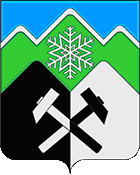 РОССИЙСКАЯ ФЕДЕРАЦИЯКЕМЕРОВСКАЯ ОБЛАСТЬ-КУЗБАССТАШТАГОЛЬСКИЙ МУНИЦИПАЛЬНЫЙ РАЙОНСПАССКОЕ ГОРОДСКОЕ ПОСЕЛЕНИЕСОВЕТ НАРОДНЫХ ДЕПУТАТОВСПАССКОГО ГОРОДСКОГО ПОСЕЛЕНИЯ(четвертый созыв)РЕШЕНИЕ№_12_Принято Советом народных депутатов    Спасского городского поселения  От «_11_» _марта_  2021 г.О назначении публичных слушаний по обсуждению проекта решения«О внесении изменений и дополнений в Устав муниципального образования Спасское городское поселение» В соответствии со статьями 28, 44 Федерального закона от 06.10.2003 N 131-ФЗ "Об общих принципах организации местного самоуправления в Российской Федерации", руководствуясь Уставом Спасского городского поселения, Совет народных депутатов Спасского городского поселенияРЕШИЛ:1. Для обсуждения проекта решения «О внесении изменений и дополнений в Устав муниципального образования Спасское городское поселение (приложение 1 настоящего решения) с участием жителей поселка Спасск назначить публичные слушания на 14.04.2021г. Место проведения публичных слушаний - пгт. Спасск, ул. Клубная, 16, здание администрации.Время начала публичных слушаний – 16:00 часов.2. Утвердить состав рабочей группы по разработке проекта решения «О внесении изменений и дополнений в Устав муниципального образования Спасское городское поселение, согласно приложению 2 настоящего решения.3. Утвердить Порядок учета предложений по проекту решения «О внесении изменений и дополнений в Устав муниципального образования Спасское городское поселение и порядок участия граждан в его обсуждении согласно приложению 3 настоящего решения.4. Настоящее решение подлежит обнародованию на информационном стенде администрации Спасского городского поселения, размещению в информационно-телекоммуникационной сети "Интернет" на официальном сайте администрации Спасского городского поселения  http://spassk.ucoz.ru/Председатель Совета народных депутатовСпасского городского поселения	В.В. ДоноваГлава Спасского	Ю.Н. Фоминагородского поселенияПриложение № 1к решению Совета народных депутатовСпасского городского поселенияот «_11_» марта 2021г. № _12_ПРОЕКТРОССИЙСКАЯ ФЕДЕРАЦИЯКЕМЕРОВСКАЯ ОБЛАСТЬ-КУЗБАССТАШТАГОЛЬСКИЙ МУНИЦИПАЛЬНЫЙ РАЙОНСПАССКОЕ ГОРОДСКОЕ ПОСЕЛЕНИЕСОВЕТ НАРОДНЫХ ДЕПУТАТОВСПАССКОГО ГОРОДСКОГО ПОСЕЛЕНИЯ(третий созыв)РЕШЕНИЕ№____Принято Советом народных депутатовСпасского городского поселенияОт «___» _________  2021 г.О внесении изменений и дополнений в Устав муниципального образования Спасское городское поселениеВ соответствии с Федеральным законом от 06.10.2003 № 131-ФЗ «Об общих принципах организации местного самоуправления в Российской Федерации», в целях приведения Устава муниципального образования Спасское городское поселение в соответствие с нормами действующего законодательства, на основании статей 21, 43 Устава муниципального образования Спасское городское поселение, Совет народных депутатов Спасского городского поселенияРЕШИЛ:1. Внести в Устав муниципального образования Спасское городское поселение, принятый Советом народных депутатов Спасского городского поселения решение № 6 от 26 апреля 2018 г., следующие изменения и дополнения:1.1. наименование Устава изложить в следующей редакции:«Устав муниципального образования Спасское городское поселение Таштагольского муниципального района Кемеровской области – Кузбасса.»;1.2. пункт 1 части 1 статьи 2 изложить в новой редакции следующего содержания:«1) наименование муниципального образования - Спасское городское поселение Таштагольского муниципального района Кемеровской области – Кузбасса.»;1.3. часть 1 статьи 2 дополнить пунктом 9 следующего содержания:«9) В официальных символах Спасского городского поселения Таштагольского муниципального района Кемеровской области - Кузбасса, наименованиях органов местного самоуправления, выборных и иных должностных лиц  местного самоуправления, в муниципальных правовых актах Спасского городского поселения Таштагольского муниципального района  Кемеровской области - Кузбасса и иной официальной информации органов местного самоуправления используется наравне с наименованием муниципального образования, сокращенная форма наименования муниципального образования - Спасское городское поселение.»;1.4. пункт 19 части 1 статьи 4 изложить в новой редакции следующего содержания:«19) участие в организации деятельности по накоплению (в том числе раздельному накоплению) и транспортированию твердых коммунальных отходов.»;1.5. пункт 21 части 1 статьи 4 изложить в новой редакции следующего содержания:«21) утверждение генеральных планов поселения, правил землепользования и застройки, утверждение подготовленной на основе генеральных планов поселения документации по планировке территории, выдача градостроительного плана земельного участка, расположенного в границах поселения, выдача разрешений на строительство (за исключением случаев, предусмотренных Градостроительным кодексом Российской Федерации, иными федеральными законами), разрешений на ввод объектов в эксплуатацию при осуществлении строительства, реконструкции объектов капитального строительства, расположенных на территории поселения, утверждение местных нормативов градостроительного проектирования поселений, резервирование земель и изъятие земельных участков в границах поселения для муниципальных нужд, осуществление муниципального земельного контроля в границах поселения, осуществление в случаях, предусмотренных Градостроительным кодексом Российской Федерации, осмотров зданий, сооружений и выдача рекомендаций об устранении выявленных в ходе таких осмотров нарушений, направление уведомления о соответствии указанных в уведомлении о планируемых строительстве или реконструкции объекта индивидуального жилищного строительства или садового дома (далее - уведомление о планируемом строительстве) параметров объекта индивидуального жилищного строительства или садового дома установленным параметрам и допустимости размещения объекта индивидуального жилищного строительства или садового дома на земельном участке, уведомления о несоответствии указанных в уведомлении о планируемом строительстве параметров объекта индивидуального жилищного строительства или садового дома установленным параметрам и (или) недопустимости размещения объекта индивидуального жилищного строительства или садового дома на земельном участке, уведомления о соответствии или несоответствии построенных или реконструированных объекта индивидуального жилищного строительства или садового дома требованиям законодательства о градостроительной деятельности при строительстве или реконструкции объектов индивидуального жилищного строительства или садовых домов на земельных участках, расположенных на территориях поселений, принятие в соответствии с гражданским законодательством Российской Федерации решения о сносе самовольной постройки, решения о сносе самовольной постройки или ее приведении в соответствие с предельными параметрами разрешенного строительства, реконструкции объектов капитального строительства, установленными правилами землепользования и застройки, документацией по планировке территории, или обязательными требованиями к параметрам объектов капитального строительства, установленными федеральными законами (далее также - приведение в соответствие с установленными требованиями), решения об изъятии земельного участка, не используемого по целевому назначению или используемого с нарушением законодательства Российской Федерации, осуществление сноса самовольной постройки или ее приведения в соответствие с установленными требованиями в случаях, предусмотренных Градостроительным кодексом Российской Федерации.».1.6. Пункт 37 части 1 статьи 4 изложить в новой редакции следующего содержания:«37) организация в соответствии с федеральным законом выполнения комплексных кадастровых работ и утверждение карты-плана территории.»;1.7. часть 1 статьи 5 изложить в новой редакции следующего содержания:«1. Органы местного самоуправления поселения имеют право на:1) создание музеев поселения;2) совершение нотариальных действий, предусмотренных законодательством при отсутствии в поселении нотариуса;3) участие в осуществлении деятельности по опеке и попечительству;4) создание условий для осуществления деятельности, связанной с реализацией прав местных национально-культурных автономий на территории поселения;5) оказание содействия национально-культурному развитию народов Российской Федерации и реализации мероприятий в сфере межнациональных отношений на территории поселения;6) участие в организации и осуществлении мероприятий по мобилизационной подготовке муниципальных предприятий и учреждений, находящихся на территории поселения;7) создание муниципальной пожарной охраны;8) создание условий для развития туризма;9) оказание поддержки общественным наблюдательным комиссиям, осуществляющим общественный контроль за обеспечением прав человека и содействие лицам, находящимся в местах принудительного содержания.10) оказание поддержки общественным объединениям инвалидов, а также созданным общероссийскими общественными объединениями инвалидов организациям в соответствии с Федеральным законом от 24 ноября 1995 года №181-ФЗ «О социальной защите инвалидов в Российской Федерации»;11) предоставление гражданам жилых помещений муниципального жилищного фонда по договорам найма жилых помещений жилищного фонда социального использования в соответствии с жилищным законодательством;12) осуществление деятельности по обращению с животными без владельцев, обитающими на территории поселения;13) осуществление мероприятий в сфере профилактики правонарушений, предусмотренных Федеральным законом «Об основах системы профилактики правонарушений в Российской Федерации»;14) оказание содействия развитию физической культуры и спорта инвалидов, лиц с ограниченными возможностями здоровья, адаптивной физической культуры и адаптивного спорта;15) осуществление мероприятий по защите прав потребителей, предусмотренных Законом Российской Федерации от 7 февраля 1992 года № 2300-1 «О защите прав потребителей»;16) предоставление сотруднику, замещающему должность участкового уполномоченного полиции, и членам его семьи жилого помещения на период замещения сотрудником указанной должности;17) осуществление мероприятий по оказанию помощи лицам, находящимся в состоянии алкогольного, наркотического или иного токсического опьянения.»;1.8. пункт 5 части 1 статьи 6 признать утратившим силу;1.9. часть 15 статьи 7 изложить в новой редакции следующего содержания:«15. Основанием отказа инициативной группе по проведению референдума в регистрации является нарушение инициативной группой Конституции Российской Федерации, федеральных законов, Устава и законов Кемеровской области-Кузбасса, настоящего устава. Отказ в регистрации может быть обжалован в порядке, установленном Федеральным законом «Об основных гарантиях избирательных прав и права на участие в референдуме граждан Российской Федерации» и Законом Кемеровской области «О местном референдуме».;1.10. часть 4 статьи 8 изложить в новой редакции следующего содержания:«4. Гарантии избирательных прав граждан при проведении муниципальных выборов, порядок назначения, подготовки, проведения и подведения итогов муниципальных выборов устанавливаются федеральным законом и принимаемыми в соответствии с ним законами Кемеровской области-Кузбасса.»;1.11. главу III Устава дополнить статьей 10.1 следующего содержания:«Статья 10.1. Инициативные проекты1. В целях реализации мероприятий, имеющих приоритетное значение для жителей муниципального образования или его части, по решению вопросов местного значения или иных вопросов, право решения которых предоставлено органам местного самоуправления, в местную администрацию может быть внесен инициативный проект. Порядок определения части территории муниципального образования, на которой могут реализовываться инициативные проекты, устанавливается нормативным правовым актом представительного органа муниципального образования.2. С инициативой о внесении инициативного проекта вправе выступить инициативная группа численностью не менее десяти граждан, достигших шестнадцатилетнего возраста и проживающих на территории соответствующего муниципального образования, органы территориального общественного самоуправления, староста городского населенного пункта (далее - инициаторы проекта). Минимальная численность инициативной группы может быть уменьшена нормативным правовым актом Совета народных депутатов Спасского городского поселения. Право выступить инициатором проекта в соответствии с нормативным правовым актом Совета народных депутатов Спасского городского поселения может быть предоставлено также иным лицам, осуществляющим деятельность на территории соответствующего муниципального образования.3. Инициативный проект должен содержать следующие сведения:1) описание проблемы, решение которой имеет приоритетное значение для жителей муниципального образования или его части;2) обоснование предложений по решению указанной проблемы;3) описание ожидаемого результата (ожидаемых результатов) реализации инициативного проекта;4) предварительный расчет необходимых расходов на реализацию инициативного проекта;5) планируемые сроки реализации инициативного проекта;6) сведения о планируемом (возможном) финансовом, имущественном и (или) трудовом участии заинтересованных лиц в реализации данного проекта;7) указание на объем средств местного бюджета в случае, если предполагается использование этих средств на реализацию инициативного проекта, за исключением планируемого объема инициативных платежей;8) указание на территорию муниципального образования или его часть, в границах которой будет реализовываться инициативный проект, в соответствии с порядком, установленным нормативным правовым актом представительного органа муниципального образования;9) иные сведения, предусмотренные нормативным правовым актом представительного органа муниципального образования.4. Инициативный проект до его внесения в местную администрацию подлежит рассмотрению на сходе, собрании или конференции граждан, в том числе на собрании или конференции граждан по вопросам осуществления территориального общественного самоуправления, в целях обсуждения инициативного проекта, определения его соответствия интересам жителей муниципального образования или его части, целесообразности реализации инициативного проекта, а также принятия сходом, собранием или конференцией граждан решения о поддержке инициативного проекта. При этом возможно рассмотрение нескольких инициативных проектов на одном сходе, одном собрании или на одной конференции граждан.Нормативным правовым актом Совета народных депутатов Спасского городского поселения предусматривается возможность выявления мнения граждан по вопросу о поддержке инициативного проекта также путем опроса граждан, сбора их подписей. Инициаторы проекта при внесении инициативного проекта в местную администрацию прикладывают к нему соответственно протокол схода, собрания или конференции граждан, результаты опроса граждан и (или) подписные листы, подтверждающие поддержку инициативного проекта жителями муниципального образования или его части.5. Информация о внесении инициативного проекта в местную администрацию подлежит опубликованию (обнародованию) и размещению на официальном сайте Спасского городского поселения Таштагольского муниципального района Кемеровской области – Кузбасса в информационно-телекоммуникационной сети «Интернет» в течение трех рабочих дней со дня внесения инициативного проекта в местную администрацию и должна содержать сведения, указанные в части 3 настоящей статьи, а также об инициаторах проекта. Одновременно граждане информируются о возможности представления в местную администрацию своих замечаний и предложений по инициативному проекту с указанием срока их представления, который не может составлять менее пяти рабочих дней. Свои замечания и предложения вправе направлять жители муниципального образования, достигшие шестнадцатилетнего возраста. В случае, если местная администрация поселения не имеет возможности размещать указанную информацию в информационно-телекоммуникационной сети «Интернет», указанная информация размещается на официальном сайте муниципального района, в состав которого входит данное поселение. В сельском населенном пункте указанная информация может доводиться до сведения граждан старостой городского населенного пункта. 6. Инициативный проект подлежит обязательному рассмотрению местной администрацией в течение 30 дней со дня его внесения. Местная администрация по результатам рассмотрения инициативного проекта принимает одно из следующих решений:1) поддержать инициативный проект и продолжить работу над ним в пределах бюджетных ассигнований, предусмотренных решением о местном бюджете, на соответствующие цели и (или) в соответствии с порядком составления и рассмотрения проекта местного бюджета (внесения изменений в решение о местном бюджете);2) отказать в поддержке инициативного проекта и вернуть его инициаторам проекта с указанием причин отказа в поддержке инициативного проекта.7. Местная администрация принимает решение об отказе в поддержке инициативного проекта в одном из следующих случаев:1) несоблюдение установленного порядка внесения инициативного проекта и его рассмотрения;2) несоответствие инициативного проекта требованиям федеральных законов и иных нормативных правовых актов Российской Федерации, законов и иных нормативных правовых актов субъектов Российской Федерации, уставу муниципального образования;3) невозможность реализации инициативного проекта ввиду отсутствия у органов местного самоуправления необходимых полномочий и прав;4) отсутствие средств местного бюджета в объеме средств, необходимом для реализации инициативного проекта, источником формирования которых не являются инициативные платежи;5) наличие возможности решения описанной в инициативном проекте проблемы более эффективным способом;6) признание инициативного проекта не прошедшим конкурсный отбор.8. Местная администрация вправе, а в случае, предусмотренном пунктом 5 части 7 настоящей статьи, обязана предложить инициаторам проекта совместно доработать инициативный проект, а также рекомендовать представить его на рассмотрение органа местного самоуправления иного муниципального образования или государственного органа в соответствии с их компетенцией.9. Порядок выдвижения, внесения, обсуждения, рассмотрения инициативных проектов, а также проведения их конкурсного отбора устанавливается представительным органом (сходом граждан, осуществляющим полномочия представительного органа) муниципального образования.10. В отношении инициативных проектов, выдвигаемых для получения финансовой поддержки за счет межбюджетных трансфертов из бюджета субъекта Российской Федерации, требования к составу сведений, которые должны содержать инициативные проекты, порядок рассмотрения инициативных проектов, в том числе основания для отказа в их поддержке, порядок и критерии конкурсного отбора таких инициативных проектов устанавливаются в соответствии с законом и (или) иным нормативным правовым актом субъекта Российской Федерации. В этом случае требования частей 3, 6, 7, 8, 9, 11 и 12 настоящей статьи не применяются.11. В случае, если в местную администрацию внесено несколько инициативных проектов, в том числе с описанием аналогичных по содержанию приоритетных проблем, местная администрация организует проведение конкурсного отбора и информирует об этом инициаторов проекта.12. Проведение конкурсного отбора инициативных проектов возлагается на коллегиальный орган (комиссию), порядок формирования и деятельности которого определяется нормативным правовым актом представительного органа муниципального образования. Состав коллегиального органа (комиссии) формируется местной администрацией. При этом половина от общего числа членов коллегиального органа (комиссии) должна быть назначена на основе предложений представительного органа муниципального образования. Инициаторам проекта и их представителям при проведении конкурсного отбора должна обеспечиваться возможность участия в рассмотрении коллегиальным органом (комиссией) инициативных проектов и изложения своих позиций по ним.13. Инициаторы проекта, другие граждане, проживающие на территории соответствующего муниципального образования, уполномоченные сходом, собранием или конференцией граждан, а также иные лица, определяемые законодательством Российской Федерации, вправе осуществлять общественный контроль за реализацией инициативного проекта в формах, не противоречащих законодательству Российской Федерации.14. Информация о рассмотрении инициативного проекта местной администрацией, о ходе реализации инициативного проекта, в том числе об использовании денежных средств, об имущественном и (или) трудовом участии заинтересованных в его реализации лиц, подлежит опубликованию (обнародованию) и размещению на официальном сайте муниципального образования в информационно-телекоммуникационной сети «Интернет». Отчет местной администрации об итогах реализации инициативного проекта подлежит опубликованию (обнародованию) и размещению на официальном сайте Спасского городского поселения Таштагольского муниципального района Кемеровской области – Кузбасса в информационно-телекоммуникационной сети «Интернет» в течение 30 календарных дней со дня завершения реализации инициативного проекта. В случае, если местная администрация поселения не имеет возможности размещать указанную информацию в информационно-телекоммуникационной сети «Интернет», указанная информация размещается на официальном сайте муниципального района, в состав которого входит данное поселение. В сельском населенном пункте указанная информация может доводиться до сведения граждан старостой городского населенного пункта.»;1.12. пункт 1 части 3 статьи 12 изложить в новой редакции следующего содержания:«1) проект устава Спасского городского поселения, а также проект муниципального нормативного правового акта о внесении изменений и дополнений в данный устав, кроме случаев, когда в устав Спасского городского поселения вносятся изменения в форме точного воспроизведения положений Конституции Российской Федерации, федеральных законов, Устава Кемеровской области - Кузбасса или законов Кемеровской области - Кузбасса в целях приведения данного устава в соответствие с этими нормативными правовыми актами.»;1.13. Часть 2 статьи 15 изложить в новой редакции следующего содержания:«2. В опросе граждан имеют право участвовать жители муниципального образования, обладающие избирательным правом. В опросе граждан по вопросу выявления мнения граждан о поддержке инициативного проекта вправе участвовать жители муниципального образования или его части, в которых предлагается реализовать инициативный проект, достигшие шестнадцатилетнего возраста.»;1.14. часть 3 статьи 15 дополнить пунктом 3 следующего содержания:«3) жителей муниципального образования или его части, в которых предлагается реализовать инициативный проект, достигших шестнадцатилетнего возраста, - для выявления мнения граждан о поддержке данного инициативного проекта.»;1.15. часть 5 статьи 15 изложить в новой редакции следующего содержания:«5. Решение о назначении опроса граждан принимается Советом народных депутатов Спасского городского поселения. Для проведения опроса граждан может использоваться официальный сайт Спасского городского поселения Таштагольского муниципального района Кемеровской области – Кузбасса в информационно-телекоммуникационной сети «Интернет»; 1.16. пункт 1 в части 7 статьи 15 после слова «поселения» дополнить словами «или жителей муниципального образования»;1.17. пункт 16 части 2 статьи 21 изложить в новой редакции следующего содержания:«16) осуществление права законодательной инициативы в Законодательном Собрании Кемеровской области – Кузбасса.»;1.18. Часть 3.1 статьи 24 изложить в новой редакции следующего содержания:«3.1. Осуществляющие свои полномочия на постоянной основе депутат не вправе:1) заниматься предпринимательской деятельностью лично или через доверенных лиц;2) участвовать в управлении коммерческой или некоммерческой организацией, за исключением следующих случаев:а) участие на безвозмездной основе в управлении политической партией, органом профессионального союза, в том числе выборным органом первичной профсоюзной организации, созданной в органе местного самоуправления, аппарате избирательной комиссии муниципального образования, участие в съезде (конференции) или общем собрании иной общественной организации, жилищного, жилищно-строительного, гаражного кооперативов, товарищества собственников недвижимости;б) участие на безвозмездной основе в управлении некоммерческой организацией (кроме участия в управлении политической партией, органом профессионального союза, в том числе выборным органом первичной профсоюзной организации, созданной в органе местного самоуправления, аппарате избирательной комиссии муниципального образования, участия в съезде (конференции) или общем собрании иной общественной организации, жилищного, жилищно-строительного, гаражного кооперативов, товарищества собственников недвижимости) с предварительным уведомлением Губернатора Кемеровской области - Кузбасса в порядке, установленном законом Кемеровской области - Кузбасса;в) представление на безвозмездной основе интересов муниципального образования в совете муниципальных образований субъекта Российской Федерации, иных объединениях муниципальных образований, а также в их органах управления;г) представление на безвозмездной основе интересов муниципального образования в органах управления и ревизионной комиссии организации, учредителем (акционером, участником) которой является муниципальное образование, в соответствии с муниципальными правовыми актами, определяющими порядок осуществления от имени муниципального образования полномочий учредителя организации либо порядок управления находящимися в муниципальной собственности акциями (долями в уставном капитале);д) иные случаи, предусмотренные федеральными законами;3) заниматься иной оплачиваемой деятельностью, за исключением преподавательской, научной и иной творческой деятельности. При этом преподавательская, научная и иная творческая деятельность не может финансироваться исключительно за счет средств иностранных государств, международных и иностранных организаций, иностранных граждан и лиц без гражданства, если иное не предусмотрено международным договором Российской Федерации или законодательством Российской Федерации;4) входить в состав органов управления, попечительских или наблюдательных советов, иных органов иностранных некоммерческих неправительственных организаций и действующих на территории Российской Федерации их структурных подразделений, если иное не предусмотрено международным договором Российской Федерации или законодательством Российской Федерации.»;1.19. часть 4 статьи 24 изложить в новой редакции следующего содержания:«4. Депутат должен соблюдать ограничения, запреты, исполнять обязанности, которые установлены Федеральным законом от 25 декабря 2008 года № 273-ФЗ «О противодействии коррупции» и другими федеральными законами. Полномочия депутата, члена выборного органа местного самоуправления, выборного должностного лица местного самоуправления прекращаются досрочно в случае несоблюдения ограничений, запретов, неисполнения обязанностей, установленных Федеральным законом от 25 декабря 2008 года № 273-ФЗ «О противодействии коррупции», Федеральным законом от 3 декабря 2012 года № 230-ФЗ «О контроле за соответствием расходов лиц, замещающих государственные должности, и иных лиц их доходам», Федеральным законом от 7 мая 2013 года № 79-ФЗ «О запрете отдельным категориям лиц открывать и иметь счета (вклады), хранить наличные денежные средства и ценности в иностранных банках, расположенных за пределами территории Российской Федерации, владеть и (или) пользоваться иностранными финансовыми инструментами, если иное не предусмотрено Федеральным законом «Об общих принципах организации местного самоуправления в Российской Федерации.»;1.20. в части 3 статьи 25 Устава слова «Губернатора Кемеровской области» заменить словами «Губернатора Кемеровской области-Кузбасса.»;1.21. часть 1 статьи 26 изложить в новой редакции следующего содержания:«1. Депутату, осуществляющему свои полномочия на непостоянной основе, для осуществления его полномочий гарантируется сохранение места работы (должности) на период, продолжительность которого составляет три рабочих дня  в месяц. Освобождение депутата от выполнения производственных или служебных обязанностей на время осуществления депутатской деятельности производится на основании письменного уведомления им работодателя. Требование каких-либо других документов не допускается.Депутату, освобожденному от выполнения производственных или служебных обязанностей по месту работы, выплачивается денежная компенсация за счет средств, предусмотренных на обеспечение деятельности органов местного самоуправления, в порядке и размере, установленных нормативным правовым актом Совета народных депутатов Спасского городского поселения.»;1.22. пункт 2 части 2 статьи 26 изложить в новой редакции следующего содержания:«2) на прием в первоочередном порядке должностными лицами органов государственной власти Кемеровской области-Кузбасса, местного самоуправления, расположенных на территории муниципального образования.»;1.23. пункт 7 части 2 статьи 26 изложить в новой редакции следующего содержания:«7) в случае обращения в органы государственной власти Кемеровской области- Кузбасса, органы местного самоуправления получить ответ на поставленные вопросы в соответствии с компетенцией указанных органов не позднее 30 дней со дня получения указанными органами такого обращения либо в иной срок, согласованный с указанными органами.»;1.24. часть 4 статьи 27 изложить в новой редакции следующего содержания:«4. Глава городского поселения не вправе:1) заниматься предпринимательской деятельностью лично или через доверенных лиц;2) участвовать в управлении коммерческой или некоммерческой организацией, за исключением следующих случаев:а) участие на безвозмездной основе в управлении политической партией, органом профессионального союза, в том числе выборным органом первичной профсоюзной организации, созданной в органе местного самоуправления, аппарате избирательной комиссии муниципального образования, участие в съезде (конференции) или общем собрании иной общественной организации, жилищного, жилищно-строительного, гаражного кооперативов, товарищества собственников недвижимости;б) участие на безвозмездной основе в управлении некоммерческой организацией (кроме участия в управлении политической партией, органом профессионального союза, в том числе выборным органом первичной профсоюзной организации, созданной в органе местного самоуправления, аппарате избирательной комиссии муниципального образования, участия в съезде (конференции) или общем собрании иной общественной организации, жилищного, жилищно-строительного, гаражного кооперативов, товарищества собственников недвижимости) с предварительным уведомлением Губернатора Кемеровской области - Кузбасса в порядке, установленном законом Кемеровской области - Кузбасса;в) представление на безвозмездной основе интересов муниципального образования в совете муниципальных образований субъекта Российской Федерации, иных объединениях муниципальных образований, а также в их органах управления;г) представление на безвозмездной основе интересов муниципального образования в органах управления и ревизионной комиссии организации, учредителем (акционером, участником) которой является муниципальное образование, в соответствии с муниципальными правовыми актами, определяющими порядок осуществления от имени муниципального образования полномочий учредителя организации либо порядок управления находящимися в муниципальной собственности акциями (долями в уставном капитале);д) иные случаи, предусмотренные федеральными законами;3) заниматься иной оплачиваемой деятельностью, за исключением преподавательской, научной и иной творческой деятельности. При этом преподавательская, научная и иная творческая деятельность не может финансироваться исключительно за счет средств иностранных государств, международных и иностранных организаций, иностранных граждан и лиц без гражданства, если иное не предусмотрено международным договором Российской Федерации или законодательством Российской Федерации;4) входить в состав органов управления, попечительских или наблюдательных советов, иных органов иностранных некоммерческих неправительственных организаций и действующих на территории Российской Федерации их структурных подразделений, если иное не предусмотрено международным договором Российской Федерации или законодательством Российской Федерации»;1.25. часть 5 статьи 27 изложить в новой редакции следующего содержания:«5. Глава муниципального образования должен соблюдать ограничения, запреты, исполнять обязанности, которые установлены Федеральным законом от 25 декабря 2008 года № 273-ФЗ «О противодействии коррупции» и другими федеральными законами. Полномочия депутата, члена выборного органа местного самоуправления, выборного должностного лица местного самоуправления прекращаются досрочно в случае несоблюдения ограничений, запретов, неисполнения обязанностей, установленных Федеральным законом от 25 декабря 2008 года № 273-ФЗ «О противодействии коррупции», Федеральным законом от 3 декабря 2012 года № 230-ФЗ «О контроле за соответствием расходов лиц, замещающих государственные должности, и иных лиц их доходам», Федеральным законом от 7 мая 2013 года № 79-ФЗ «О запрете отдельным категориям лиц открывать и иметь счета (вклады), хранить наличные денежные средства и ценности в иностранных банках, расположенных за пределами территории Российской Федерации, владеть и (или) пользоваться иностранными финансовыми инструментами, если иное не предусмотрено Федеральным законом «Об общих принципах организации местного самоуправления в Российской Федерации.»;1.26. часть 5.2 статьи 27 изложить в новой редакции следующего содержания:«5.2. При выявлении в результате проверки, проведенной в соответствии с частью 5.1 настоящей статьи, фактов несоблюдения ограничений, запретов, неисполнения обязанностей, которые установлены Федеральным законом от 25 декабря 2008 года №273-ФЗ «О противодействии коррупции», Федеральным законом от 3 декабря 2012 года №230-ФЗ «О контроле за соответствием расходов лиц, замещающих государственные должности, и иных лиц их доходам», Федеральным законом от 7 мая 2013 года №79-ФЗ «О запрете отдельным категориям лиц открывать и иметь счета (вклады), хранить наличные денежные средства и ценности в иностранных банках, расположенных за пределами территории Российской Федерации, владеть и (или) пользоваться иностранными финансовыми инструментами», Губернатор Кемеровской области-Кузбасса обращается с заявлением о досрочном прекращении полномочий главы поселения или применении в отношении указанного лица иной меры ответственности в Совет народных депутатов Спасского городского поселения  или в суд.»;1.27. статью 27 Устава дополнить частью 5.3 следующего содержания:«5.3. К главе поселения, представившим недостоверные или неполные сведения о своих доходах, расходах, об имуществе и обязательствах имущественного характера, а также сведения о доходах, расходах, об имуществе и обязательствах имущественного характера своих супруги (супруга) и несовершеннолетних детей, если искажение этих сведений является несущественным, могут быть применены меры ответственности в соответствии с частью 7.3-1 статьи 40 Федерального закона от 06.10.2003 № 131-ФЗ «Об общих принципах организации местного самоуправления в Российской Федерации».Порядок принятия решения о применении мер ответственности определяется муниципальным правовым актом в соответствии с законом Кемеровской области – Кузбасса.»;1.28. часть 3 статьи 30 Устава изложить в новой редакции следующего содержания:«3. Пенсия за выслугу лет главы Спасского городского поселения.Главе Спасского городского поселения устанавливается пенсия за выслугу лет.Размер и порядок назначения пенсии за выслугу лет главе городского поселения устанавливается муниципальным нормативным правовым актом.Пенсия за выслугу лет выплачивается за счет средств местного бюджета.Пенсия за выслугу лет устанавливается лицу, осуществлявшему полномочия главы поселения, и в этот период достигшему пенсионного возраста или потерявшему трудоспособность, и не применяется в случае прекращения полномочий главы поселения по основаниям, предусмотренным абзацем седьмым части 16 статьи 35, пунктами 2.1, 3, 6 – 9 части 6, частью 6.1 статьи 36, частью 7.1, пунктами 5 – 8 части 10, частью 10.1 статьи 40, частями 1 и 2 статьи 73 Федерального закона «Об общих принципах организации местного самоуправления в Российской Федерации».»;1.29. пункт 1 части 1 статьи 32 изложить в новой редакции следующего содержания:«1) составляет проект бюджета поселения, вносят его с необходимыми документами и материалами на утверждение Совету народных депутатов Спасского городского поселения, разрабатывают и утверждают методики распределения и порядки предоставления межбюджетных трансфертов, обеспечивают исполнение бюджета и составление бюджетной отчетности, представляют отчет об исполнении бюджета на утверждение Совету народных депутатов Спасского городского поселения.»;1.30. часть 1 статьи 32 дополнить пунктом 2.1 следующего содержания:«2.1) обеспечивает управление муниципальным долгом»;1.31. в пункте 10 части 1 статьи 32 Устава после слов «Кемеровской области» дополнить словом «-Кузбасса»;1.32. часть 2 статьи 34 изложить в новой редакции следующего содержания:«2. Совет народных депутатов Спасского городского поселения вправе заключать соглашение с контрольно-счетной палатой Кемеровской области - Кузбасса о передаче ей полномочий по осуществлению внешнего муниципального финансового контроля»;1.33. в части 1 статьи 43 Устава слова «Устава Кемеровской области  или законов Кемеровской области» заменить словами «Устава Кемеровской области - Кузбасса  или законов Кемеровской области - Кузбасса»;1.34. часть 1 статьи 47 изложить в новой редакции следующего содержания: «1. Проекты муниципальных правовых актов могут вноситься депутатами представительного органа муниципального образования, главой муниципального образования, прокурором города Таштагола, органами территориального общественного самоуправления, инициативными группами граждан.»;1.35. часть 1 статьи 48 изложить в новой редакции следующего содержания:«1. Официальным опубликованием муниципальных правовых актов или соглашений, заключенных между органами местного самоуправления считается первая публикация его полного текста в официальном печатном средстве массовой информации - газете «Красная Шория». Датой опубликования муниципального правового акта является дата выхода номера официального печатного издания, содержащего его публикацию.В качестве дополнительного источника официального опубликования (обнародования) муниципальных правовых актов и соглашений может использоваться сетевое издание - Официальный портал Минюста России «Нормативные правовые акты в Российской Федерации» (http://pravo-minjust.ru, httр://право-минюст.рф, регистрация в качестве сетевого издания: Эл № ФС77-72471 от 05.03.2018).В случае опубликования (размещения) полного текста муниципального правового акта в официальном сетевом издании объемные графические и табличные приложения к нему в печатном издании могут не приводиться.»;1.36. часть 7 статьи 51 изложить в новой редакции следующего содержания:«7. Руководитель муниципального предприятия, муниципального учреждения назначается на должность и освобождается от должности администрацией Спасского городского поселения.»;1.37. часть 8 статьи 51 изложить в новой редакции следующего содержания:«8. Администрация Спасского городского поселения не реже одного раза в год заслушивает отчеты о деятельности руководителей муниципальных предприятий и муниципальных учреждений.»;1.38. статью 54 Устава изложить в новой редакции следующего содержания:«Статья 54. Виды муниципального финансового контроляМуниципальный финансовый контроль осуществляется в целях обеспечения соблюдения бюджетного законодательства Российской Федерации и иных нормативных правовых актов, регулирующих бюджетные правоотношения.Муниципальный финансовый контроль подразделяется на внешний и внутренний, предварительный и последующий и осуществляется в соответствии с Бюджетным кодексом.»;1.39. статью 55 Устава исключить;1.40. главу VII Устава дополнить статьей 56.1 следующего содержания:«Статья 56.1. Финансовое и иное обеспечение реализации инициативных проектов1. Источником финансового обеспечения реализации инициативных проектов являются предусмотренные решением о местном бюджете бюджетные ассигнования на реализацию инициативных проектов, формируемые в том числе с учетом объемов инициативных платежей и (или) межбюджетных трансфертов из бюджета субъекта Российской Федерации, предоставленных в целях финансового обеспечения соответствующих расходных обязательств муниципального образования.2. Под инициативными платежами понимаются денежные средства граждан, индивидуальных предпринимателей и образованных в соответствии с законодательством Российской Федерации юридических лиц, уплачиваемые на добровольной основе и зачисляемые в соответствии с Бюджетным кодексом Российской Федерации в местный бюджет в целях реализации конкретных инициативных проектов.3. В случае, если инициативный проект не был реализован, инициативные платежи подлежат возврату лицам (в том числе организациям), осуществившим их перечисление в местный бюджет. В случае образования по итогам реализации инициативного проекта остатка инициативных платежей, не использованных в целях реализации инициативного проекта, указанные платежи подлежат возврату лицам (в том числе организациям), осуществившим их перечисление в местный бюджет.Порядок расчета и возврата сумм инициативных платежей, подлежащих возврату лицам (в том числе организациям), осуществившим их перечисление в местный бюджет, определяется нормативным правовым актом Совета народных депутатов Спасского городского поселения.4. Реализация инициативных проектов может обеспечиваться также в форме добровольного имущественного и (или) трудового участия заинтересованных лиц.»;1.41. пункт 1 части 1 статьи 63 изложить в новой редакции следующего содержания:«1) издания главой Спасского городского поселения нормативного правового акта, противоречащего Конституции Российской Федерации, федеральным конституционным законам, федеральным законам, Уставу Кемеровской области - Кузбасса, законам Кемеровской области-Кузбасса, настоящему Уставу, если такие противоречия установлены соответствующим судом, а глава поселения в течение двух месяцев со дня вступления в силу решения суда либо в течение иного предусмотренного решением суда срока не принял в пределах своих полномочий мер по исполнению решения суда»;2. Настоящее решение подлежит государственной регистрации в территориальном органе уполномоченного федерального органа исполнительной власти в сфере регистрации уставов муниципальных образований в установленном федеральным законом порядке, а также официальному обнародованию на информационном стенде администрации Спасского городского поселения в течение 7 дней с момента его поступления после государственной регистрации и вступает в силу после его официального обнародования.3. Контроль за исполнением настоящего решения возложить на Главу Спасского городского поселения Ю.Н. Фомину.Председатель Совета народных депутатовСпасского городского поселения							В.В.ДоноваГлава Спасского городского поселения								Ю.Н.ФоминаПриложение № 2к решению Совета народных депутатовСпасского городского поселенияот «_11_» _марта_2021_г. № _12_Состав рабочей группы по разработке проекта решения «О внесении изменений и дополнений в Устав муниципального образования Спасское городское поселение «Руководитель рабочей группы:Глава Спасскогогородского поселения							Ю.Н. ФоминаЧлены рабочей группы:Председатель Совета народных депутатов				В.В. ДоноваСпасского городского поселенияспециалист 1 категории администрации 	Спасского городского поселения				           		Е.С. Степанова ведущий специалист (землеустроитель) Администрации Спасского городского поселения			Т.А. СтепановаГлавный специалист (Главный бухгалтер					А.А. ТетеринаПриложение № 3к решению Совета народных депутатовСпасского городского поселенияот «_11_» _марта_2021_г. № _12_Порядок учета предложений по проекту решения «О внесении изменений и дополнений в Устав муниципального образования Спасское городское поселение» Обсуждение гражданами проекта решения «О внесении изменений и дополнений в Устав муниципального образования Спасское городское поселение» является одним из способов непосредственного участия граждан в местном самоуправлении.Настоящий порядок регулирует вопросы участия граждан в обсуждении проекта решения «О внесении изменений и дополнений в Устав муниципального образования Спасское городское поселение»  и учета предложений граждан по проекту. Обсуждение проекта решения «О внесении изменений и дополнений в Устав муниципального образования Спасское городское поселение»  может осуществляться на собраниях (сходах) граждан по месту жительства, месту работы во внерабочее время, на заседаниях местных отделений политических партий и других общественных организаций.Замечания, предложения, появившиеся как в результате коллективного обсуждения, так и от отдельных граждан, направляются в рабочую группу по разработке проекта Устава Спасского городского поселения (пгт. Спасск, ул. Клубная, 16, Администрация Спасского городского поселения) в письменном виде с указанием названия коллектива или фамилии, имени, отчества, адреса гражданина. Замечания, предложения принимаются в течение 30 дней со дня обнародования проекта решения «О внесении изменений и дополнений в Устав муниципального образования Спасское городское поселение».Поступившие в рабочую группу по разработке проекта решения «О внесении изменений и дополнений в Устав муниципального образования Спасское городское поселение»   замечания, предложения регистрируются в установленном порядке.Рабочая группа рассматривает поступившие в письменном виде замечания и предложения по проекту решения «О внесении изменений и дополнений в Устав муниципального образования Спасское городское поселение». По итогам изучения, анализа и обобщения внесенных предложений рабочая группа готовит заключение, которое содержит следующие сведения:- общее количество поступивших предложений;- предложения, рекомендуемые рабочей группой к внесению в проект решения «О внесении изменений и дополнений в Устав муниципального образования Спасское городское поселение»;- предложения, отклоненные рабочей группой.Заключение рабочей группы, по окончании срока принятия предложений, выносится на обсуждение Совета народных депутатов Спасского городского поселения и носит рекомендательный характер.Совет народных депутатов Спасского  городского поселения рассматривает заключение рабочей группы о поступивших предложениях и принимает решение о внесении (невнесении) изменений в решение «О внесении изменений и дополнений в Устав муниципального образования Спасское городское поселение»   и последующем его принятии.Принятый Советом народных депутатов Спасского городского поселения решение «О внесении изменений и дополнений в Устав муниципального образования Спасское городское поселение» Спасского городского поселения подлежит государственной регистрации в органах юстиции в установленном Федеральным законом порядке, официальному обнародованию на информационном стенде местной администрации и опубликованию в информационно-телекоммуникационной сети "Интернет" на официальном сайте администрации Спасского городского поселения http://spassk.ucoz.ru/Решение «О внесении изменений и дополнений в Устав муниципального образования Спасское городское поселение» Спасского городского поселения вступает в силу после официального обнародования и опубликования.